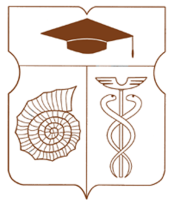 СОВЕТ ДЕПУТАТОВмуниципального округа АКАДЕМИЧЕСКИЙРЕШЕНИЕ__ 21 сентября 2021 года __ № __ 03-08-2021 __О согласовании проекта изменения Схемы размещения сезонных (летних) кафе при стационарных предприятиях общественного питания на территории Юго-Западного административного округа города МосквыВ соответствии с пунктом 2 части 5 статьи 1 Закона города Москвы от 11 июля 2012 года № 39 «О наделении органов местного самоуправления муниципальных округов в городе Москве отдельными полномочиями города Москвы», постановлением Правительства Москвы от 6 марта 2015 года № 102-ПП «О размещении сезонных (летних) кафе при стационарных предприятиях общественного питания», рассмотрев обращение префектуры Юго-Западного административного округа города Москвы от 2 сентября 2021 года № 12-08-2210/21 (ВХ. № 364-СД-4 от 03.09.2021), Совет депутатов муниципального округа Академический решил:Согласовать проект изменения Схемы размещения сезонных (летних) кафе при стационарных предприятиях общественного питания на территории Юго-Западного административного округа города Москвы, в части включения сезонного кафе при стационарном предприятии общественного питания ООО «Северная торговая компания» (17,23 кв.м.) по адресу: проспект 60-летия Октября, дом 20.Направить настоящее решение в Департамент территориальных органов исполнительной власти города Москвы, префектуру Юго-Западного административного округа города Москвы, управу Академического района города Москвы.Опубликовать настоящее решение в бюллетене «Московский муниципальный вестник» и разместить на официальном сайте муниципального округа Академический www.moacadem.ru.Настоящее решение вступает в силу со дня его принятия.Контроль за исполнением настоящего решения возложить на временно исполняющего обязанности главы муниципального округа Академический Шефер Маргариту Викторовну.Результаты голосования: «За» - 8 «Против» - 0 «Воздержались» - 0Врио главы МОАкадемический 	                   							   М.В. Шефер9-2020